R3110/LEDW430DX1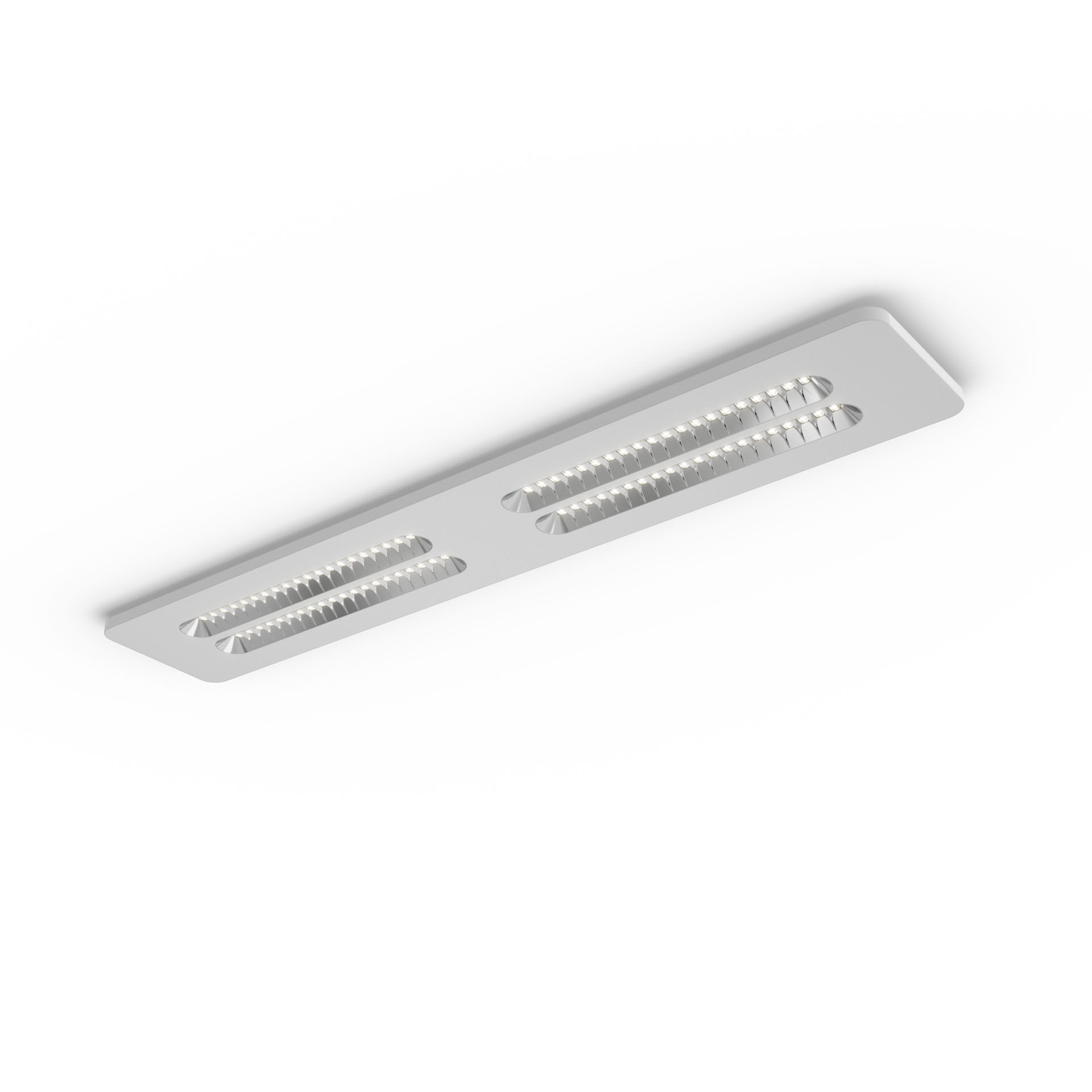 Ytmonterade och pendlade Shielded Lens-armaturer .Shielded lens optik, polycarbonate (PC) with aluminium thin film, medelbredstrålande ljusfördelning.Armaturhus med en synlig höjd på 20 mm och rundande hörn utan skarvar. Avskärmning med rundade hörn.Dimensioner: 1380 mm x 260 mm x 35 mm.Shielded lens: ljuskällan är dold vid normal beaktningsvinkel av bländskydd, ljusdistributionen skapas av en lins.Ljusflöde: 3000 lm, Specifikt ljusutbyte: 143 lm/W.Energiförbrukning: 21.0 W, DALI reglerbar.Frekvens: 50-60Hz AC.Spänning: 220-240V.isoleringsklass: class I.LED med överlägset bibehållningsfaktor; efter 50000 brinntimmar behåller fixturen 98% av sin initiala ljusflöde.Korrelerad färgtemperatura: 3000 K, Färgåtergivning ra: 80.Färgavvikelse tolerans: 3 SDCM.Shielded lens och lins för bländningsfri ljusdistribution med UGR <= 19 och luminanser vid @ 65° 3000 Cd/m² cd/m² enligt SS-EN 12464-1 för höga visuella krav.Fotobiologisk säkerhet IEC/TR 62778: RG1.Lackad stålplåt armaturhus, RAL9003 - vit (strukturlack).IP-klassning: IP20.Glödtrådstest: 650°C.5 års garanti på armatur och drivenhet.Certifieringar: CE, ENEC.Armatur med halogenfritt kablage.Armaturen har utvecklats och framställts enligt standard EN 60598-1 i ett företag som är ISO 9001 och ISO 14001-certifierat.